                                                                 ΠΡΟΣΚΛΗΣΗ    	 Σας γνωρίζουμε ότι ο Δήμος Λευκάδας πρόκειται να προβεί στην ανάθεση της παροχής υπηρεσίας για την απεντόμωση φρεατίων στην πόλη της Λευκάδας του Δήμου Λευκάδας.Αναλυτικά τα στοιχεία της υπό ανάθεση υπηρεσίας και ο ενδεικτικός προϋπολογισμός είναι τα ακόλουθα:ΕΝΔΕΙΚΤΙΚΟΣ ΠΡΟΥΠΟΛΟΓΙΣΜΟΣCpv: 90921000-9 -Υπηρεσίες απολύμανσης και εξολόθρευσης;	Για την κάλυψη της δαπάνης της ανωτέρω προμήθειας έχει εκδοθεί α) οι υπ’ αριθ. 11132/2022 (9Ι03ΩΛΙ-Χ2Ζ ΑΔΑΜ:22REQ010605592/23-05-2022) Απόφαση Ανάληψης Υποχρέωσης και β) η βεβαίωση του Προϊσταμένου της Οικονομικής Υπηρεσίας, επί της ανωτέρω απόφασης ανάληψης υποχρέωσης, για την ύπαρξη διαθέσιμου ποσού στο Κ.Α. 00-6495.059 τη συνδρομή των προϋποθέσεων της παρ 1α του άρθρου 4 του ΠΔ 80/2016 και τις δεσμεύσεις στο οικείο Μητρώο Δεσμεύσεων των αντίστοιχων πιστώσεων με α/α: Α/743.1/2022.	Η ανάθεση της υπηρεσίας θα γίνει με κριτήριο κατακύρωσης την πλέον συμφέρουσα προσφορά από οικονομικής άποψης , βάσει τιμής (χαμηλότερη τιμή) σύμφωνα με τα οριζόμενα στο άρθρο 118 Του ν.4412/2016.	Οι ενδιαφερόμενοι μπορούν να αποστείλουν σχετική προσφορά για την ανωτέρω υπηρεσία μέχρι 30 Μαϊου 2022 ημέρα Δευτέρα ηλεκτρονικά στο e-mail: info@lefkada.gov.gr.Μετά την αξιολόγηση των προσφορών, ο αναθέτων φορέας ειδοποιεί εγγράφως ή μέσω ηλεκτρονικού ταχυδρομείου τον προσφέροντα στον οποίο πρόκειται να γίνει η κατακύρωση («προσωρινό ανάδοχο»), να υποβάλει εντός προθεσμίας πέντε (5) ημερολογιακών ημερών από την κοινοποίηση της σχετικής ειδοποίησης σε αυτόν, τα αποδεικτικά έγγραφα νομιμοποίησης και τα δικαιολογητικά που καθορίζονται στην παρούσα πρόσκληση. Τα ανωτέρω πιστοποιητικά γίνονται αποδεκτά εφόσον είναι εν ισχύ κατά το χρόνο υποβολής τους, άλλως, στην περίπτωση που δεν αναφέρεται χρόνος ισχύος, εφόσον έχουν εκδοθεί έως τρείς (3) μήνες πριν την υποβολή τους (άρθρο 80 παρ. 12 του Ν. 4412/2016 , όπως προστέθηκε με την παρ 7αδ του άρθρου 43 του Ν.4605/2019.	Προς απόδειξη της μη συνδρομής των λόγων αποκλεισμού από διαδικασίες σύναψης δημοσίων συμβάσεων των παρ.1 και 2 του άρθρου 73 του Ν.4412/2016 καθώς και του άρθρου 74 παρ.4 Ν.4412/2016, όπως τροποποιήθηκε από το άρθρο 23 του Ν.4782/2021, παρακαλούμε, μαζί με την προσφορά σας, να μας αποστείλετε τα παρακάτω δικαιολογητικά:α. απόσπασμα ποινικού μητρώου ή Υπεύθυνη δήλωση εκ μέρους του οικονομικού φορέα, σε περίπτωση φυσικού προσώπου ότι δεν συντρέχουν οι λόγοι αποκλεισμού της παραγράφου 1 του άρθρου 73  του Ν.4412/2016. Σε περίπτωση νομικού προσώπου η προαναφερόμενη υπεύθυνη δήλωση υποβάλλεται εκ μέρους του νομίμου εκπροσώπου του, όπως αυτός ορίζεται στην περίπτωση 79Α του Ν.4412/2016 και αφορά ιδίως: αα) στις περιπτώσεις εταιρειών περιορισμένης ευθύνης (Ε.Π.Ε.), ιδιωτικών κεφαλαιουχικών εταιρειών (Ι.Κ.Ε.) και προσωπικών εταιρειών (Ο.Ε. και Ε.Ε.), τους διαχειριστές, ββ) στις περιπτώσεις ανωνύμων εταιρειών (Α.Ε.), τον Διευθύνοντα Σύμβουλο, καθώς και όλα τα μέλη του Διοικητικού Συμβουλίου.(άρθρο 80 παρ. 9 του Ν.4412/2016, όπως συμπληρώθηκε με την παρ. 7αγ του άρθρου 43 του Ν.4506/2019).Η υπεύθυνη δήλωση γίνεται αποδεκτή εφόσον έχει συνταχθεί μετά την κοινοποίηση της παρούσας πρόσκλησης (άρθρο 80 παρ.12 του Ν.4412/2016, όπως προστέθηκε με την παρ.7αδ του άρθρου 43 του Ν.4605/2019).β. Φορολογική ενημερότητα για κάθε νόμιμη χρήση εκτός είσπραξης χρημάτων και μεταβίβασης ακινήτων.γ. Ασφαλιστική ενημερότητα για συμμετοχή σε διαγωνισμό (άρθρο 80 παρ.2 του Ν.4412/2016).Τα ανωτέρω πιστοποιητικά (β και γ) γίνονται αποδεκτά εφόσον είναι εν ισχύ κατά το χρόνο υποβολής τους, άλλως, στην περίπτωση που δεν αναφέρεται χρόνος ισχύος,  εφόσον έχουν εκδοθεί έως τρεις (3) μήνες πριν από την υποβολή τους. (άρθρο 80 παρ.12 του Ν.4412/2016, όπως προστέθηκε με την παρ.7αδ του άρθρου 43 του Ν.4605/2019).δ. πιστοποιητικό εκπροσώπησης από την οικεία υπηρεσία (Γ.Ε.ΜΗ. κ.λπ.) το οποίο έχει εκδοθεί έως 30 εργάσιμες ημέρες πριν την υποβολή του.ε. Υπεύθυνη δήλωση ότι:στ.  η συμμετοχή δεν δημιουργεί κατάσταση σύγκρουσης συμφερόντων κατά τα ειδικότερα προβλεπόμενα στο άρθρο 24 του Ν.4412/2016.ζ. δεν έχουν  επιβληθεί σε βάρος του φορέα κυρώσεις του οριζόντιου αποκλεισμού, σύμφωνα τις διατάξεις της κείμενης νομοθεσίας (άρθρο 74 παρ.4 Ν.4412/2016, όπως τροποποιήθηκε από το άρθρο 23 του Ν.4782/2021).η. δεν έχει εκδοθεί δικαστική ή διοικητική απόφαση με τελεσίδικη και δεσμευτική ισχύ για την αθέτηση των υποχρεώσεων της επιχείρησης μας όσον αφορά στην καταβολή φόρων ή εισφορών κοινωνικής ασφάλισης.Συν:  1. Υπόδειγμα Οικονομικής Προσφοράς          2. Υπόδειγμα Υπεύθυνης Δήλωσης         3. Η 94/2022 Μελέτη της Δ/νσης Τεχνικών ΥπηρεσιώνΕΛΛΗΝΙΚΗ ΔΗΜΟΚΡΑΤΙΑ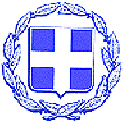 ΝΟΜΟΣ ΛΕΥΚΑΔΑΣΔΗΜΟΣ ΛΕΥΚΑΔΑΣΔΙΕΥΘΥΝΣΗ ΟΙΚΟΝΟΜΙΚΩΝ ΥΠΗΡΕΣΙΩΝTMHMΑ ΠΡΟΫΠΟΛΟΓΙΣΜΟΥ ΛΟΓΙΣΤΗΡΙΟΥ ΚΑΙ ΠΡΟΜΗΘΕΙΩΝΕΛΛΗΝΙΚΗ ΔΗΜΟΚΡΑΤΙΑΝΟΜΟΣ ΛΕΥΚΑΔΑΣΔΗΜΟΣ ΛΕΥΚΑΔΑΣΔΙΕΥΘΥΝΣΗ ΟΙΚΟΝΟΜΙΚΩΝ ΥΠΗΡΕΣΙΩΝTMHMΑ ΠΡΟΫΠΟΛΟΓΙΣΜΟΥ ΛΟΓΙΣΤΗΡΙΟΥ ΚΑΙ ΠΡΟΜΗΘΕΙΩΝΚΑΤΑΧΩΡΗΣΤΕΟ ΣΤΟ ΚΗΜΔΗΣΛευκάδα, 25-05-2022Αριθμ. Πρωτ.: 11291ΚΑΤΑΧΩΡΗΣΤΕΟ ΣΤΟ ΚΗΜΔΗΣΛευκάδα, 25-05-2022Αριθμ. Πρωτ.: 11291Πληροφορίες: Ταχ. Δ/νση: Ταχ. Κώδικας:Τηλέφωνο: e-mail: Α.ΚΑΓΚΕΛΑΡΗΑ. Τζεβελέκη & Υπ. Κατωπόδη31100-Λευκάδα26453 60556info@lefkada.gov.grΑ.ΚΑΓΚΕΛΑΡΗΑ. Τζεβελέκη & Υπ. Κατωπόδη31100-Λευκάδα26453 60556info@lefkada.gov.gr     ΠΡΟΣ : Κάθε ενδιαφερόμενοα/αΕργασίαΜ.ΜΕφαρμογέςΦρεάτιαΣυνολικά Φρεάτια για 3 εφαρμογέςΤιμή ΜονάδαςΔαπάνη2ΑΠΕΝΤΟΜΩΣΗ ΦΡΕΑΤΙΩΝ Cpv: 90921000-9Τεμ312003.6003,3011.880,00  Άθροισμα εργασιών    Άθροισμα εργασιών    Άθροισμα εργασιών    Άθροισμα εργασιών    Άθροισμα εργασιών    Άθροισμα εργασιών    Άθροισμα εργασιών  11.880,00€ ΦΠΑ 24%   ΦΠΑ 24%   ΦΠΑ 24%   ΦΠΑ 24%   ΦΠΑ 24%   ΦΠΑ 24%   ΦΠΑ 24%  2.851,20€ΓΕΝΙΚΟ ΣΥΝΟΛΟΓΕΝΙΚΟ ΣΥΝΟΛΟΓΕΝΙΚΟ ΣΥΝΟΛΟΓΕΝΙΚΟ ΣΥΝΟΛΟΓΕΝΙΚΟ ΣΥΝΟΛΟΓΕΝΙΚΟ ΣΥΝΟΛΟΓΕΝΙΚΟ ΣΥΝΟΛΟ14.731,20€Ο ΑΝΤΙΔΗΜΑΡΧΟΣ ΟΙΚΟΝΟΜΙΚΩΝ ΥΠΗΡΕΣΙΩΝΑΝΑΣΤΑΣΙΟΣ ΓΑΖΗΣ